Child and Young Person Development (TDA 2.1)Unit Aim:In this unit, you will gain knowledge and understanding of how children and young people from birth to 19 years develop, including underpinning theoretical perspectives. This includes actions taken when differences in development are identified and the potential effects of transitions on children and young people’s development.Learning outcome 1:Understand the expected pattern of development for children and young people from birth to 19 years.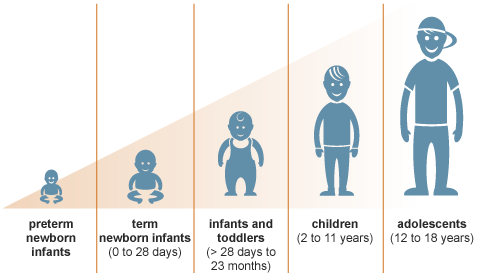 Understanding what each of the different areas of development might includeTask 1Under each area of development list some of the activities that will help to develop these skills. Why do you think that it is important to know about the different areas of development? (list the different reasons) What are your Settings procedures for referring concerns about a child’s development? Why is it important to recognise and respond to concerns about children and young people’s development? How areas of development are connectedIt is important to remember that no single area of development is more important than the others.Look at the following example of how the different areas of development are connected. (Beith et.al. 2005, p.g.101)Task 2Describe 2 activities that you have done with children/pupils and discuss how this links to the different areas of development. The sequence of children’s developmentTask 3It is also important to understand what is expected of children at different stages of their development (the rate of development) so that you can plan activities and experiences that will meet their needs. Produce an outline of development from 0-19 using the chart on the following page.Outline of Development from 0-19 (1.1)Learning outcome 2Understand the factors that influence children and young people’s development and how these affect practice.There are many factors that can affect human growth and development. Growth is an increase in mass and height, whereas development is a continuing process where people gain abilities, skills and experience emotional changes.Here is a list of factors that can affect this development:Life experiences e.g. birth, marriage, divorce and death etc.Culture and ReligionGenderDietIncomeFriends and RelationshipsWork experiences e.g. employed/ unemployedFamily backgroundMaterial possessionsPhysical exerciseHousing ConditionsEnvironmental concerns e.g. pollutionGenetic InheritanceEducationMedical conditions or illnessAccess to medical care and support servicesTask 4: Can you place these factors into the correct columns?Learning Outcome 5Understand the effects of transitions on children and young people’s development Task 5: Describe how you could support children through the different transitions in their lives. For each transition think about what particular issues may arise and how you could support them through the transition.Children aged 0-3 as they make the transition from home to residential careChildren aged 3 years as they move between different residential settings Children aged 7-12 years through transitions such as moving to a new school Young people aged 12-18 years including preparing to leave school or move from home. List some examples of other kinds of ‘personal’ transitions that a child/young person could experience throughout their lives? Choose an example from your list of personal transitions. How might your setting support a child through this period?Complete the chart below to explain how children and young people’s behaviour and development may be affected by different types of transition.Physical developmentIntellectual developmentCommunication and language developmentSocial, emotional and behavioural developmentLearning how to master physical movements. Running, drawing, tying a knot are all examples of physical skillsThe ways in which children learn to think, handle information and express themselves. Remembering someone’s name, using symbols e.g. drawings and letters. This is about learning to communicate with other people and understanding what they say. Taking, reading, writing and using gestures.This is about relationships and understanding yourself. Being able to feel sorry for someone, knowing what behaviour is acceptable and being able to control your emotions. Physical developmentIntellectual developmentCommunication and language developmentSocial, emotional and behavioural developmentActivity 1 Description:Activity 1 Description:Activity 1 Description:Activity 1 Description:Communication and languageIntellectualPhysicalSocial, emotional and behaviouralActivity 2 Description:Activity 2 Description:Activity 2 Description:Activity 2 Description:Communication and languageIntellectualPhysicalSocial, emotional and behavioural0 – 1 Year1 – 3 Years3 – 5 Years5 – 11 Years11 – 19 YearsCommunicationSocialEmotionalIntellectualPhysicalChildren continue to grow in height and become more skilled in quicker, confident and more accurate hand movements.Babies are able to recognise the smell of their mother and are quickly soothed when they hear her voice.Babies learn about their environment from their senses and will explore objects using their hands and mouth.. Stories and writing that shows imagination as well as being legible and reasonably grammaticalBabbling becomes more tuneful and inventive and first words are beginning to appearChildren want to explore their own identity; this may cause clashes with parents as young people try to develop their own personality and spaceAble to run and climb, walk up and down stairs using alternative feet. Can turn pages in a book and shows an interest in mark making.This period marks the start of physical changes for young people as their bodies prepare for adulthood.They are starting to enjoy pretend play with small world activities and the home corner. Are keen to play repetitivelyEnjoys being with other children, seeking out particular playmates. Responding well to adult praise and recognition.Children are fairly fluent in their speech and are easily understood. Though still the odd pronunciation error.Starting to play more with other children of their own age, although some of their time will be spent playing alongside others.Starting to learn that making eye contact, smiling and laughing can keep their carers attention.Children feel easier at being separated from their carer.Sharing of toys becomes easier.Life in the classroom and playground is major influence on these children, this can affect their confidence.Enjoyment when with their friends, which is likely to be more important than family. Prefer to be part of a group.In these years reading and writing becomes much easier, although there will be variations in speed and competence.There is an awareness of the consequences of their behaviour and increased thoughtfulness.Some problem solving and co-operation.Starting to play more with other children of their own age, although some of their time will be spent playing alongside others.They are keen to help and copy adults. They are starting to become independent and can organise their play if given the opportunity.They enjoy nursery rhymes and songs and their language continues to develop from two word compounds.They like to do things for themselves and get frustrated and angry and have frequent temper tantrums.Enjoys riding on tricycles, climbing and simple ball games. Skilful use of hands to do threading, pouring and using scissors.Many have developed skills that are equal to those of adults and they are starting to think about their future.Crawling, rolling or shuffling, possibly even walking; is able to pick up small objects and can point.PhysicalEmotional/SocialEconomicEnvironmentalPossible effects (behaviour and development)How the setting can helpPossible effects (behaviour and development)How the setting can helpPossible effects (behaviour and development)How the setting can helpPossible effects Possible effects (behaviour and development)How the setting can helpTransitionHow behaviour and development may be affectedBereavementStarting Residential childcareStarting schoolMoving to a new schoolPubertySerious illnessParents separating or divorcingMoving to a new homeNew baby in the familyStarting employmentEntering or leaving a care settingBeing admitted to hospital